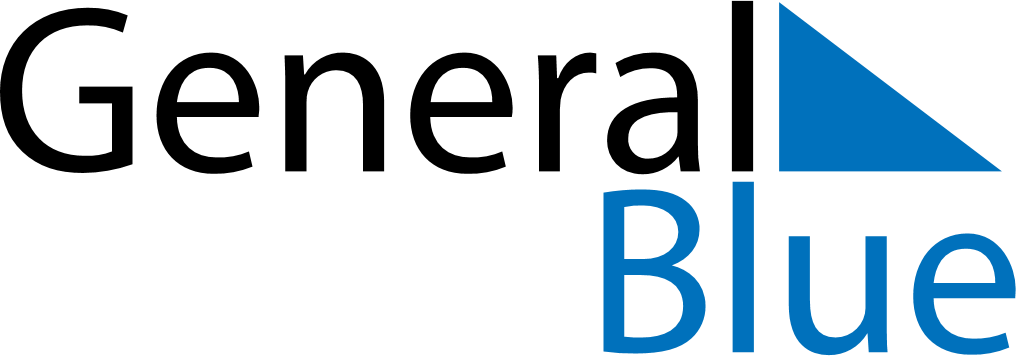 Q3 of 2025Svalbard and Jan MayenQ3 of 2025Svalbard and Jan MayenQ3 of 2025Svalbard and Jan MayenQ3 of 2025Svalbard and Jan MayenQ3 of 2025Svalbard and Jan MayenQ3 of 2025Svalbard and Jan MayenQ3 of 2025Svalbard and Jan MayenJuly 2025July 2025July 2025July 2025July 2025July 2025July 2025July 2025July 2025MondayTuesdayTuesdayWednesdayThursdayFridaySaturdaySunday1123456788910111213141515161718192021222223242526272829293031August 2025August 2025August 2025August 2025August 2025August 2025August 2025August 2025August 2025MondayTuesdayTuesdayWednesdayThursdayFridaySaturdaySunday123455678910111212131415161718191920212223242526262728293031September 2025September 2025September 2025September 2025September 2025September 2025September 2025September 2025September 2025MondayTuesdayTuesdayWednesdayThursdayFridaySaturdaySunday12234567899101112131415161617181920212223232425262728293030